Uji Validitas Variabel Kepuasan Kerja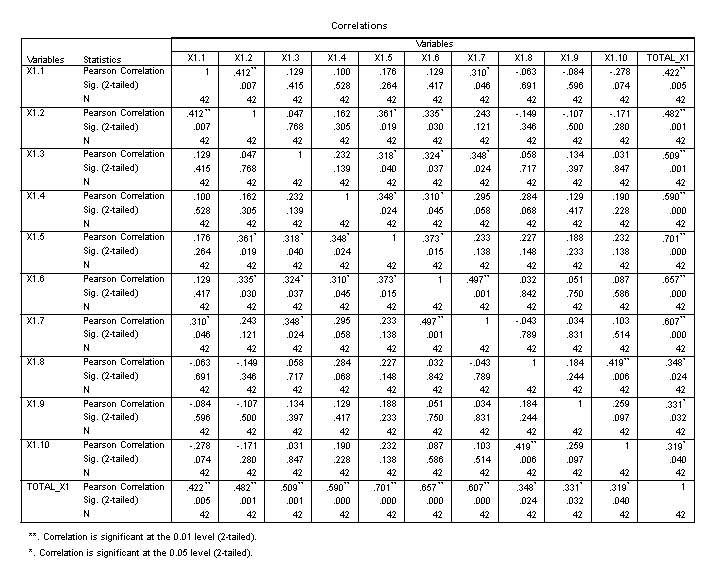 Uji Validitas Variabel Budaya Organisasi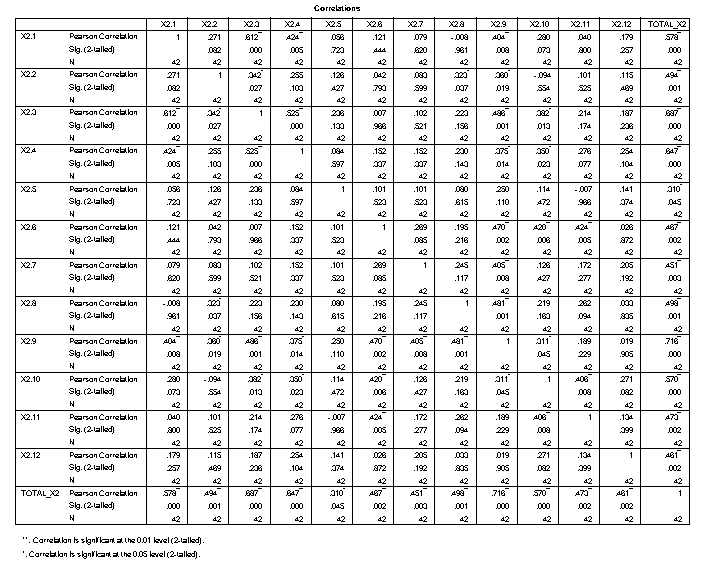 Uji Validitas Variabel Kompetensi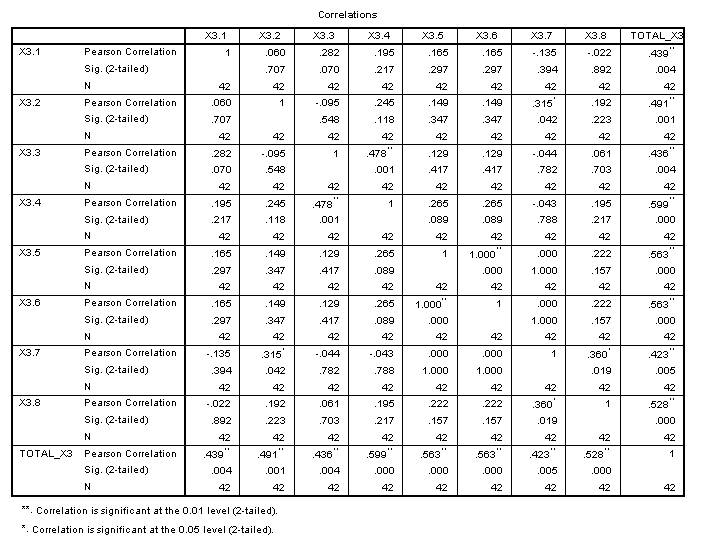 Uji Validitas Variabel Organizational Citizenship Behavior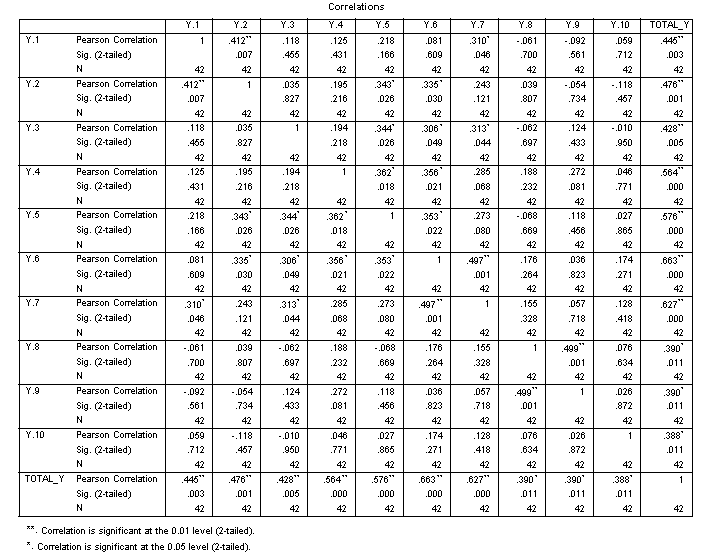 Uji ReliabilitasKepuasan KerjaBudaya OrganisasiKompetensiOrganizational Citizenship BehaviorUji Asumsi KlasikUji NormalitasUji MultikolinieritasUji HeteroskedastisitasUji Kolmogorov-SmirnovUji GlejserUji Statistik t	Uji Statistik fUji Koefisien Determinasi ()Statistik Deskriptif Variabel Kepuasan KerjaStatistik Deskriptif Variabel Budaya OrganisasiStatistik Deskriptif Variabel KompetensiStatistik Deskriptif Variabel Organizational Citizenship BehaviorReliability StatisticsReliability StatisticsReliability StatisticsCronbach's AlphaCronbach's Alpha Based on Standardized ItemsN of Items.662.66410Reliability StatisticsReliability StatisticsReliability StatisticsCronbach's AlphaCronbach's Alpha Based on Standardized ItemsN of Items.756.77012Reliability StatisticsReliability StatisticsReliability StatisticsCronbach's AlphaCronbach's Alpha Based on Standardized ItemsN of Items.615.6298Reliability StatisticsReliability StatisticsReliability StatisticsCronbach's AlphaCronbach's Alpha Based on Standardized ItemsN of Items.625.66410One-Sample Kolmogorov-Smirnov TestOne-Sample Kolmogorov-Smirnov TestOne-Sample Kolmogorov-Smirnov TestUnstandardized ResidualNN42Normal Parametersa,bMean.0000000Normal Parametersa,bStd. Deviation1.36230779Most Extreme DifferencesAbsolute.068Most Extreme DifferencesPositive.068Most Extreme DifferencesNegative-.064Test StatisticTest Statistic.068Asymp. Sig. (2-tailed)Asymp. Sig. (2-tailed).200c,da. Test distribution is Normal.a. Test distribution is Normal.a. Test distribution is Normal.b. Calculated from data.b. Calculated from data.b. Calculated from data.c. Lilliefors Significance Correction.c. Lilliefors Significance Correction.c. Lilliefors Significance Correction.d. This is a lower bound of the true significance.d. This is a lower bound of the true significance.d. This is a lower bound of the true significance.CoefficientsaCoefficientsaCoefficientsaCoefficientsaCoefficientsaCoefficientsaCoefficientsaCoefficientsaCoefficientsaModelModelUnstandardized CoefficientsUnstandardized CoefficientsStandardized CoefficientstSig.Collinearity StatisticsCollinearity StatisticsModelModelBStd. ErrorBetatSig.ToleranceVIF1(Constant).1463.925.037.9711TOTAL_X1.862.081.79510.668.000.8441.1851TOTAL_X2.197.058.2713.380.002.7291.3731TOTAL_X3-.131.098-.102-1.341.188.8101.234a. Dependent Variable: TOTAL_Ya. Dependent Variable: TOTAL_Ya. Dependent Variable: TOTAL_Ya. Dependent Variable: TOTAL_Ya. Dependent Variable: TOTAL_Ya. Dependent Variable: TOTAL_Ya. Dependent Variable: TOTAL_Ya. Dependent Variable: TOTAL_Ya. Dependent Variable: TOTAL_YCoefficientsaCoefficientsaCoefficientsaCoefficientsaCoefficientsaCoefficientsaCoefficientsaCoefficientsaCoefficientsaModelModelUnstandardized CoefficientsUnstandardized CoefficientsStandardized CoefficientstSig.Collinearity StatisticsCollinearity StatisticsModelModelBStd. ErrorBetatSig.ToleranceVIF1(Constant)1.4702.396.613.5431TOTAL_X1.020.049.070.405.688.8441.1851TOTAL_X2.029.036.150.809.424.7291.3731TOTAL_X3-.080.060-.234-1.333.191.8101.234a. Dependent Variable: ABSOne-Sample Kolmogorov-Smirnov TestOne-Sample Kolmogorov-Smirnov TestOne-Sample Kolmogorov-Smirnov TestUnstandardized ResidualNN42Normal Parametersa,bMean.0000000Normal Parametersa,bStd. Deviation1.36230779Most Extreme DifferencesAbsolute.068Most Extreme DifferencesPositive.068Most Extreme DifferencesNegative-.064Test StatisticTest Statistic.068Asymp. Sig. (2-tailed)Asymp. Sig. (2-tailed).200c,da. Test distribution is Normal.a. Test distribution is Normal.a. Test distribution is Normal.b. Calculated from data.b. Calculated from data.b. Calculated from data.c. Lilliefors Significance Correction.c. Lilliefors Significance Correction.c. Lilliefors Significance Correction.d. This is a lower bound of the true significance.d. This is a lower bound of the true significance.d. This is a lower bound of the true significance.CoefficientsaCoefficientsaCoefficientsaCoefficientsaCoefficientsaCoefficientsaCoefficientsaCoefficientsaCoefficientsaModelModelUnstandardized CoefficientsUnstandardized CoefficientsStandardized CoefficientstSig.Collinearity StatisticsCollinearity StatisticsModelModelBStd. ErrorBetatSig.ToleranceVIF1(Constant)1.4702.396.613.5431TOTAL_X1.020.049.070.405.688.8441.1851TOTAL_X2.029.036.150.809.424.7291.3731TOTAL_X3-.080.060-.234-1.333.191.8101.234a. Dependent Variable: ABSa. Dependent Variable: ABSa. Dependent Variable: ABSa. Dependent Variable: ABSa. Dependent Variable: ABSa. Dependent Variable: ABSa. Dependent Variable: ABSa. Dependent Variable: ABSa. Dependent Variable: ABSCoefficientsaCoefficientsaCoefficientsaCoefficientsaCoefficientsaCoefficientsaCoefficientsaCoefficientsaCoefficientsaModelModelUnstandardized CoefficientsUnstandardized CoefficientsStandardized CoefficientstSig.Collinearity StatisticsCollinearity StatisticsModelModelBStd. ErrorBetatSig.ToleranceVIF1(Constant).1463.925.037.9711TOTAL_X1.862.081.79510.668.000.8441.1851TOTAL_X2.197.058.2713.380.002.7291.3731TOTAL_X3-.131.098-.102-1.341.188.8101.234a. Dependent Variable: TOTAL_Ya. Dependent Variable: TOTAL_Ya. Dependent Variable: TOTAL_Ya. Dependent Variable: TOTAL_Ya. Dependent Variable: TOTAL_Ya. Dependent Variable: TOTAL_Ya. Dependent Variable: TOTAL_Ya. Dependent Variable: TOTAL_Ya. Dependent Variable: TOTAL_YANOVAaANOVAaANOVAaANOVAaANOVAaANOVAaANOVAaModelModelSum of SquaresdfMean SquareFSig.1Regression350.9803116.99358.427.000b1Residual76.091382.0021Total427.07141a. Dependent Variable: TOTAL_Ya. Dependent Variable: TOTAL_Ya. Dependent Variable: TOTAL_Ya. Dependent Variable: TOTAL_Ya. Dependent Variable: TOTAL_Ya. Dependent Variable: TOTAL_Ya. Dependent Variable: TOTAL_Yb. Predictors: (Constant), TOTAL_X3, TOTAL_X1, TOTAL_X2b. Predictors: (Constant), TOTAL_X3, TOTAL_X1, TOTAL_X2b. Predictors: (Constant), TOTAL_X3, TOTAL_X1, TOTAL_X2b. Predictors: (Constant), TOTAL_X3, TOTAL_X1, TOTAL_X2b. Predictors: (Constant), TOTAL_X3, TOTAL_X1, TOTAL_X2b. Predictors: (Constant), TOTAL_X3, TOTAL_X1, TOTAL_X2b. Predictors: (Constant), TOTAL_X3, TOTAL_X1, TOTAL_X2Model SummarybModel SummarybModel SummarybModel SummarybModel SummarybModel SummarybModelRR SquareAdjusted R SquareStd. Error of the EstimateDurbin-Watson1.907a.822.8081.4151.906a. Predictors: (Constant), TOTAL_X3, TOTAL_X1, TOTAL_X2a. Predictors: (Constant), TOTAL_X3, TOTAL_X1, TOTAL_X2a. Predictors: (Constant), TOTAL_X3, TOTAL_X1, TOTAL_X2a. Predictors: (Constant), TOTAL_X3, TOTAL_X1, TOTAL_X2a. Predictors: (Constant), TOTAL_X3, TOTAL_X1, TOTAL_X2a. Predictors: (Constant), TOTAL_X3, TOTAL_X1, TOTAL_X2b. Dependent Variable: TOTAL_Yb. Dependent Variable: TOTAL_Yb. Dependent Variable: TOTAL_Yb. Dependent Variable: TOTAL_Yb. Dependent Variable: TOTAL_Yb. Dependent Variable: TOTAL_YX1.1X1.1X1.1X1.1X1.1X1.1FrequencyPercentValid PercentCumulative PercentValidTidak Setuju12.02.42.4ValidNetral510.211.914.3ValidSetuju2346.954.869.0ValidSangat Setuju1326.531.0100.0ValidTotal4285.7100.0MissingSystem714.3TotalTotal49100.0X1.2X1.2X1.2X1.2X1.2X1.2FrequencyPercentValid PercentCumulative PercentValidTidak Setuju12.02.42.4ValidNetral36.17.19.5ValidSetuju2653.161.971.4ValidSangat Setuju1224.528.6100.0ValidTotal4285.7100.0MissingSystem714.3TotalTotal49100.0X1.3X1.3X1.3X1.3X1.3X1.3FrequencyPercentValid PercentCumulative PercentValidNetral12.02.42.4ValidSetuju2653.161.964.3ValidSangat Setuju1530.635.7100.0ValidTotal4285.7100.0MissingSystem714.3TotalTotal49100.0X1.4X1.4X1.4X1.4X1.4X1.4FrequencyPercentValid PercentCumulative PercentValidNetral24.14.84.8ValidSetuju2857.166.771.4ValidSangat Setuju1224.528.6100.0ValidTotal4285.7100.0MissingSystem714.3TotalTotal49100.0X1.5X1.5X1.5X1.5X1.5X1.5FrequencyPercentValid PercentCumulative PercentValidNetral612.214.314.3ValidSetuju2551.059.573.8ValidSangat Setuju1122.426.2100.0ValidTotal4285.7100.0MissingSystem714.3TotalTotal49100.0X1.6X1.6X1.6X1.6X1.6X1.6FrequencyPercentValid PercentCumulative PercentValidTidak Setuju12.02.42.4ValidNetral48.29.511.9ValidSetuju2244.952.464.3Valid51530.635.7100.0ValidTotal4285.7100.0MissingSystem714.3TotalTotal49100.0X1.7X1.7X1.7X1.7X1.7X1.7FrequencyPercentValid PercentCumulative PercentValidNetral12.02.42.4ValidSetuju2551.059.561.9ValidSangat Setuju1632.738.1100.0ValidTotal4285.7100.0MissingSystem714.3TotalTotal49100.0X1.8X1.8X1.8X1.8X1.8X1.8FrequencyPercentValid PercentCumulative PercentValidNetral36.17.17.1ValidSetuju2959.269.076.2ValidSangat Setuju1020.423.8100.0ValidTotal4285.7100.0MissingSystem714.3TotalTotal49100.0X1.9X1.9X1.9X1.9X1.9X1.9FrequencyPercentValid PercentCumulative PercentValidNetral36.17.17.1ValidSetuju2653.161.969.0ValidSangat Setuju1326.531.0100.0ValidTotal4285.7100.0MissingSystem714.3TotalTotal49100.0X1.10X1.10X1.10X1.10X1.10X1.10FrequencyPercentValid PercentCumulative PercentValidNetral24.14.84.8ValidSetuju3061.271.476.2ValidSangat Setuju1020.423.8100.0ValidTotal4285.7100.0MissingSystem714.3TotalTotal49100.0X2.1X2.1X2.1X2.1X2.1X2.1FrequencyPercentValid PercentCumulative PercentValidTidak Setuju36.17.17.1ValidNetral510.211.919.0ValidSetuju2244.952.471.4ValidSangat Setuju1224.528.6100.0ValidTotal4285.7100.0MissingSystem714.3TotalTotal49100.0X2.2X2.2X2.2X2.2X2.2X2.2FrequencyPercentValid PercentCumulative PercentValidTidak Setuju24.14.84.8ValidNetral918.421.426.2ValidSetuju1836.742.969.0ValidSangat Setuju1326.531.0100.0ValidTotal4285.7100.0MissingSystem714.3TotalTotal49100.0X2.3X2.3X2.3X2.3X2.3X2.3FrequencyPercentValid PercentCumulative PercentValidTidak Setuju24.14.84.8ValidNetral36.17.111.9ValidSetuju2449.057.169.0ValidSangat Setuju1326.531.0100.0ValidTotal4285.7100.0MissingSystem714.3TotalTotal49100.0X2.4X2.4X2.4X2.4X2.4X2.4FrequencyPercentValid PercentCumulative PercentValidNetral612.214.314.3ValidSetuju2244.952.466.7ValidSangat Setuju1428.633.3100.0ValidTotal4285.7100.0MissingSystem714.3TotalTotal49100.0X2.5X2.5X2.5X2.5X2.5X2.5FrequencyPercentValid PercentCumulative PercentValidNetral24.14.84.8ValidSetuju3367.378.683.3ValidSangat Setuju714.316.7100.0ValidTotal4285.7100.0MissingSystem714.3TotalTotal49100.0X2.6X2.6X2.6X2.6X2.6X2.6FrequencyPercentValid PercentCumulative PercentValidNetral714.316.716.7ValidSetuju2244.952.469.0ValidSangat Setuju1326.531.0100.0ValidTotal4285.7100.0MissingSystem714.3TotalTotal49100.0X2.7X2.7X2.7X2.7X2.7X2.7FrequencyPercentValid PercentCumulative PercentValidNetral714.316.716.7ValidSetuju2244.952.469.0ValidSangat Setuju1326.531.0100.0ValidTotal4285.7100.0MissingSystem714.3TotalTotal49100.0X2.8X2.8X2.8X2.8X2.8X2.8FrequencyPercentValid PercentCumulative PercentValidNetral714.316.716.7ValidSetuju2040.847.664.3ValidSangat Setuju1530.635.7100.0ValidTotal4285.7100.0MissingSystem714.3TotalTotal49100.0X2.9X2.9X2.9X2.9X2.9X2.9FrequencyPercentValid PercentCumulative PercentValidNetral24.14.84.8ValidSetuju2653.161.966.7ValidSangat Setuju1428.633.3100.0ValidTotal4285.7100.0MissingSystem714.3TotalTotal49100.0X2.10X2.10X2.10X2.10X2.10X2.10FrequencyPercentValid PercentCumulative PercentValidNetral510.211.911.9ValidSetuju2653.161.973.8ValidSangat Setuju1122.426.2100.0ValidTotal4285.7100.0MissingSystem714.3TotalTotal49100.0X2.11X2.11X2.11X2.11X2.11X2.11FrequencyPercentValid PercentCumulative PercentValidNetral36.17.17.1ValidSetuju2755.164.371.4ValidSangat Setuju1224.528.6100.0ValidTotal4285.7100.0MissingSystem714.3TotalTotal49100.0X2.12X2.12X2.12X2.12X2.12X2.12FrequencyPercentValid PercentCumulative PercentValidSangat Tidak Setuju12.02.42.4ValidTidak Setuju24.14.87.1ValidNetral1122.426.233.3ValidSetuju1530.635.769.0ValidSangat Setuju1326.531.0100.0ValidTotal4285.7100.0MissingSystem714.3TotalTotal49100.0X3.1X3.1X3.1X3.1X3.1X3.1FrequencyPercentValid PercentCumulative PercentValidNetral510.211.911.9ValidSetuju2244.952.464.3ValidSangat Setuju1530.635.7100.0ValidTotal4285.7100.0MissingSystem714.3TotalTotal49100.0X3.2X3.2X3.2X3.2X3.2X3.2FrequencyPercentValid PercentCumulative PercentValidNetral24.14.84.8ValidSetuju2551.059.564.3ValidSangat Setuju1530.635.7100.0ValidTotal4285.7100.0MissingSystem714.3TotalTotal49100.0X3.3X3.3X3.3X3.3X3.3X3.3FrequencyPercentValid PercentCumulative PercentValidNetral612.214.314.3ValidSetuju2244.952.466.7ValidSangat Setuju1428.633.3100.0ValidTotal4285.7100.0MissingSystem714.3TotalTotal49100.0X3.4X3.4X3.4X3.4X3.4X3.4FrequencyPercentValid PercentCumulative PercentValidNetral612.214.314.3ValidSetuju2040.847.661.9ValidSangat Setuju1632.738.1100.0ValidTotal4285.7100.0MissingSystem714.3TotalTotal49100.0X3.5X3.5X3.5X3.5X3.5X3.5FrequencyPercentValid PercentCumulative PercentValidNetral510.211.911.9ValidSetuju2346.954.866.7ValidSangat Setuju1428.633.3100.0ValidTotal4285.7100.0MissingSystem714.3TotalTotal49100.0X3.6X3.6X3.6X3.6X3.6X3.6FrequencyPercentValid PercentCumulative PercentValidNetral510.211.911.9ValidSetuju2346.954.866.7ValidSangat Setuju1428.633.3100.0ValidTotal4285.7100.0MissingSystem714.3TotalTotal49100.0X3.7X3.7X3.7X3.7X3.7X3.7FrequencyPercentValid PercentCumulative PercentValidTidak Setuju12.02.42.4ValidNetral1122.426.228.6ValidSetuju1734.740.569.0ValidSangat Setuju1326.531.0100.0ValidTotal4285.7100.0MissingSystem714.3TotalTotal49100.0X3.8X3.8X3.8X3.8X3.8X3.8FrequencyPercentValid PercentCumulative PercentValidNetral510.211.911.9ValidSetuju2244.952.464.3ValidSangat Setuju1530.635.7100.0ValidTotal4285.7100.0MissingSystem714.3TotalTotal49100.0Y.1Y.1Y.1Y.1Y.1Y.1FrequencyPercentValid PercentCumulative PercentValidTidak Setuju12.02.42.4ValidNetral510.211.914.3ValidSetuju2346.954.869.0ValidSangat Setuju1326.531.0100.0ValidTotal4285.7100.0MissingSystem714.3TotalTotal49100.0Y.2Y.2Y.2Y.2Y.2Y.2FrequencyPercentValid PercentCumulative PercentValidTidak Setuju12.02.42.4ValidNetral36.17.19.5ValidSetuju2653.161.971.4ValidSangat Setuju1224.528.6100.0ValidTotal4285.7100.0MissingSystem714.3TotalTotal49100.0Y.3Y.3Y.3Y.3Y.3Y.3FrequencyPercentValid PercentCumulative PercentValidNetral12.02.42.4ValidSetuju2551.059.561.9ValidSangat Setuju1632.738.1100.0ValidTotal4285.7100.0MissingSystem714.3TotalTotal49100.0Y.4Y.4Y.4Y.4Y.4Y.4FrequencyPercentValid PercentCumulative PercentValidNetral24.14.84.8ValidSetuju3061.271.476.2ValidSangat Setuju1020.423.8100.0ValidTotal4285.7100.0MissingSystem714.3TotalTotal49100.0Y.5Y.5Y.5Y.5Y.5Y.5FrequencyPercentValid PercentCumulative PercentValidNetral612.214.314.3ValidSetuju2449.057.171.4ValidSangat Setuju1224.528.6100.0ValidTotal4285.7100.0MissingSystem714.3TotalTotal49100.0Y.6Y.6Y.6Y.6Y.6Y.6FrequencyPercentValid PercentCumulative PercentValidTidak Setuju12.02.42.4ValidNetral48.29.511.9ValidSetuju2244.952.464.3ValidSangat Setuju1530.635.7100.0ValidTotal4285.7100.0MissingSystem714.3TotalTotal49100.0Y.7Y.7Y.7Y.7Y.7Y.7FrequencyPercentValid PercentCumulative PercentValidNetral12.02.42.4ValidSetuju2551.059.561.9ValidSangat Setuju1632.738.1100.0ValidTotal4285.7100.0MissingSystem714.3TotalTotal49100.0Y.8Y.8Y.8Y.8Y.8Y.8FrequencyPercentValid PercentCumulative PercentValidNetral510.211.911.9ValidSetuju2449.057.169.0ValidSangat Setuju1326.531.0100.0ValidTotal4285.7100.0MissingSystem714.3TotalTotal49100.0Y.9Y.9Y.9Y.9Y.9Y.9FrequencyPercentValid PercentCumulative PercentValidNetral714.316.716.7ValidSetuju2244.952.469.0ValidSangat Setuju1326.531.0100.0ValidTotal4285.7100.0MissingSystem714.3TotalTotal49100.0Y.10Y.10Y.10Y.10Y.10Y.10FrequencyPercentValid PercentCumulative PercentValidSangat Tidak Setuju12.02.42.4ValidTidak Setuju24.14.87.1ValidNetral1122.426.233.3ValidSetuju1530.635.769.0ValidSangat Setuju1326.531.0100.0ValidTotal4285.7100.0MissingSystem714.3TotalTotal49100.0